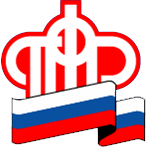 ГОСУДАРСТВЕННОЕ УЧРЕЖДЕНИЕ - Управление Пенсионного фонда Российской Федерации в ЛОМОНОСОВСКОМ РАЙОНЕЛенинградской области (МЕЖРАЙОННОЕ)Отчетность в ПФР: по традиции ежемесячноЕжемесячная отчетность была введена более двух лет назад, но привычка сдавать отчетность в срок и без ошибок сформировалась не у всех работодателей, несмотря на риск быть оштрафованными.Руководители, относящиеся к выполнению своей обязанности безответственно, забывают о том, что от своевременно представленных сведений в ПФР зависит индексация пенсий гражданам, прекратившим трудовую деятельность. Поэтому так важно быть дисциплинированными и соблюдать два постулата: достоверность сведений и срок представления.Оперативно представлять отчетность страхователям помогает система электронного документооборота. Вся необходимая информация о порядке перехода размещена на официальном сайте Пенсионного фонда РФ www.pfrf.ru в разделе «Информация для жителей региона».Будьте внимательны, последний день приема ежемесячной отчетности за ноябрь – 17 декабря 2018 года (т.к. 15 и 16 декабря – выходные дни). В январе 2019 года у работодателей будет всего лишь 5 дней для представления сведений – с 9 по 15 января.В 2019 году отчитаться страхователям нужно еще и о страховом стаже своих работников. Успеть со сдачей сведений о стаже необходимо до 1 марта включительно. Если работодатель проигнорирует сроки предоставления отчетности, к нему будут применены финансовые санкции.Напоминаем, что в форме СЗВ-СТАЖ отражается информация о периоде работы в течение календарного года, в том числе и о периодах деятельности работника с особыми условиями труда, дающих право на досрочную пенсию.Для подготовки сведений о стаже воспользуйтесь программным обеспечением, размещенным на официальном сайте ПФР в разделе Работодателям, в подразделе «Бесплатные программы, формы и протоколы».